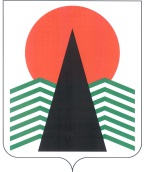 АДМИНИСТРАЦИЯ  НЕФТЕЮГАНСКОГО  РАЙОНАпостановлениег.НефтеюганскО внесении изменений в постановление администрации Нефтеюганского района 
от 29.12.2014 № 3224-па «Об оплате труда, предоставлении социальных гарантий 
и компенсаций работникам муниципального казенного учреждения 
«Управление по обеспечению деятельности учреждений культуры и спорта»В соответствии со статьями 130, 144, 145 Трудового кодекса Российской 
Федерации, статьями 70, 86 Бюджетного кодекса Российской Федерации, 
Федеральным законом от 06.10.2003 № 131-ФЗ «Об общих принципах организации местного самоуправления в Российской Федерации» и Уставом муниципального 
образования Нефтеюганский район,  п о с т а н о в л я ю:Внести в постановление администрации Нефтеюганского района 
от 29.12.2014 № 3224-па «Об оплате труда, предоставлении социальных гарантий 
и компенсаций работникам муниципального казенного учреждения «Управление 
по обеспечению деятельности учреждений культуры и спорта» следующие 
изменения:Приложение № 2 к постановлению изложить в редакции согласно 
приложению № 1 к настоящему постановлению.Приложение № 6 к постановлению изложить в редакции согласно 
приложению № 2 к настоящему постановлению.Настоящее постановление подлежит официальному опубликованию 
в газете «Югорское обозрение» и размещению на официальном сайте органов 
местного самоуправления Нефтеюганский район.Настоящее постановление вступает в силу после официального 
опубликования и применяется с 01.12.2017.Контроль за выполнением постановления возложить на заместителя главы Нефтеюганского района В.Г.Михалева.Глава района							Г.В.ЛапковскаяПриложение № 1к постановлению администрации Нефтеюганского районаот 27.11.2017 № 2141-па-нпаРАЗМЕРЫдолжностных окладов работников муниципального казенного учреждения «Управление по обеспечению деятельности учреждений культуры и спорта»Должности работников, не отнесенных к профессиональным квалификационным группамПриложение № 2к постановлению администрации Нефтеюганского районаот 27.11.2017 № 2141-па-нпаРАЗМЕРЫдолжностных окладов рабочих и служащих муниципального казенного 
учреждения «Управление по обеспечению деятельности учреждений культуры и спорта»Должности служащих, не отнесенных к профессиональным квалификационным группам27.11.2017№ 2141-па-нпа№ 2141-па-нпа№п/пКвалификационный уровеньНаименованиедолжностейДолжностные оклады,рублей1.Профессиональные квалификационные группы 
общеотраслевых должностей работниковПрофессиональные квалификационные группы 
общеотраслевых должностей работниковПрофессиональные квалификационные группы 
общеотраслевых должностей работников1.1.Профессиональная квалификационная группа«Общеотраслевые должности служащих первого уровня»Профессиональная квалификационная группа«Общеотраслевые должности служащих первого уровня»Профессиональная квалификационная группа«Общеотраслевые должности служащих первого уровня»1.1.1.1 квалификационный уровеньделопроизводитель4 9231.2.Профессиональная квалификационная группа«Общеотраслевые должности служащих второго уровня»Профессиональная квалификационная группа«Общеотраслевые должности служащих второго уровня»Профессиональная квалификационная группа«Общеотраслевые должности служащих второго уровня»1.2.1.1 квалификационный уровеньсекретарь руководителя4 9921.2.2.3 квалификационный уровеньначальник хозяйственного отдела6 9681.3.Профессиональная квалификационная группа«Общеотраслевые должности служащих третьего уровня»Профессиональная квалификационная группа«Общеотраслевые должности служащих третьего уровня»Профессиональная квалификационная группа«Общеотраслевые должности служащих третьего уровня»1.3.1.3 квалификационный уровеньэкономист I категории, бухгалтер I категории, юрисконсульт I категории, специалист по кадрам I категории, 
специалист по охране труда I категории8 0701.3.2.4 квалификационный уровеньведущий юрисконсульт, ведущий 
бухгалтер, ведущий экономист, ведущий специалист по кадрам9 2221.4.Профессиональная квалификационная группа«Общеотраслевые должности служащих четвертого уровня»Профессиональная квалификационная группа«Общеотраслевые должности служащих четвертого уровня»Профессиональная квалификационная группа«Общеотраслевые должности служащих четвертого уровня»1.4.1.1 квалификационный уровеньначальник отдела10 386№п/пНаименование должностейДолжностной окладруб.1.Специалист по закупкам9 2222.Начальник финансово-экономической службы10 3863.Руководитель контрактной службы11 0244.Заместитель главного бухгалтера11 4405.Главный бухгалтер13 1046.Заместитель директора14 2157.Директор17 769№п/п№п/пКвалификационныйуровеньНаименование должностейДолжностной оклад,руб.1.Профессиональная квалификационная группа«Общеотраслевые профессии рабочих первого уровня»Профессиональная квалификационная группа«Общеотраслевые профессии рабочих первого уровня»Профессиональная квалификационная группа«Общеотраслевые профессии рабочих первого уровня»Профессиональная квалификационная группа«Общеотраслевые профессии рабочих первого уровня»1.1.1 квалификационный уровень1 квалификационный уровеньгардеробщик, дворник, рабочий, 
сторож (вахтер), уборщик служебных 
помещений, плотник2 4961.2.1 квалификационный уровень1 квалификационный уровеньплотник 4 разряда2 7041.3.1 квалификационный уровень1 квалификационный уровеньрабочий по комплексному обслуживанию и ремонту зданий 3 разряда2 7041.4.1 квалификационный уровень1 квалификационный уровеньремонтировщик плоскостных 
спортивных сооружений 3 разряда2 7041.5.1 квалификационный уровень1 квалификационный уровеньслесарь по обслуживанию и ремонту 
оборудований 3 разряда2 7041.6.1 квалификационный уровень1 квалификационный уровеньслесарь-сантехник 3 разряда 2 7042.Профессиональная квалификационная группа«Общеотраслевые профессии рабочих второго уровня»Профессиональная квалификационная группа«Общеотраслевые профессии рабочих второго уровня»Профессиональная квалификационная группа«Общеотраслевые профессии рабочих второго уровня»Профессиональная квалификационная группа«Общеотраслевые профессии рабочих второго уровня»2.1.2 квалификационный уровень2 квалификационный уровеньэлектромонтер по обслуживанию 
и ремонту электрооборудования 6 разряда2 9122.2.3 квалификационный уровень3 квалификационный уровеньслесарь-ремонтник 8 разряда 3 0163.Профессиональная квалификационная группа«Общеотраслевые должности служащих второго уровня»Профессиональная квалификационная группа«Общеотраслевые должности служащих второго уровня»Профессиональная квалификационная группа«Общеотраслевые должности служащих второго уровня»Профессиональная квалификационная группа«Общеотраслевые должности служащих второго уровня»3.1.1 квалификационный уровень1 квалификационный уровеньадминистратор2 9123.2.2 квалификационный уровень2 квалификационный уровеньзаведующий хозяйством3 640№п/пНаименование должностейДолжностной окладруб.1.Кассир-контролер2 808